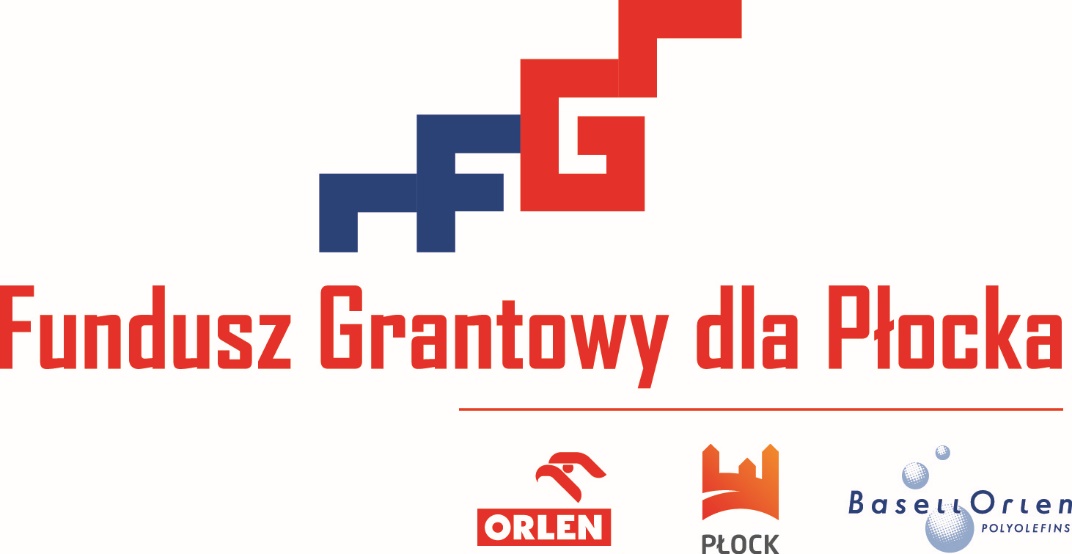 Załącznik nr 2 do Regulaminu konkursu UMOWA nr ……/wakacje/2023zawarta w Płocku dnia ……2023 r., pomiędzy:Fundacją „Fundusz Grantowy dla Płocka” z siedzibą w Płocku, ul. Kościuszki 8, lok. 3, 09-400 Płock, wpisaną do Krajowego Rejestru Sądowego pod numerem 0000253076, reprezentowaną przez:Justynę Pestę – Prezes Zarządu i Monikę Maron/Arkadiusza Ciesielskiego – Członka Zarządu zwaną w dalszej treści: FUNDACJĄa……………. [nazwa organizacji] z siedzibą w …………….., [adres organizacji], wpisaną do ………………… [nazwa właściwego rejestru] pod numerem ………………………… [numer w rejestrze], reprezentowaną przez:…………………….. – ………………………..  i…………………….. – ………………………..,zwaną w dalszej treści: WNIOSKODAWCĄ.Fundacja „Fundusz Grantowy dla Płocka” przyznaje środki finansowe w ramach programu grantowego „Wakacje 2023 w Płocku na wesoło” Wnioskodawcy na realizację projektu pt. ………………………. [tytuł projektu]
na warunkach określonych poniżej, a Wnioskodawca oświadcza, że jest gotowy i zamierza przyjąć te środki od Fundacji na realizację wyżej wymienionego projektu na warunkach określonych w niniejszej umowie. § 1Postanowienia ogólneNiniejsza Umowa zastępuje ustalenia, dokonane zarówno w formie pisemnej jak i ustnej w ramach wszelkich innych negocjacji lub porozumień, dotyczące przedmiotu niniejszej Umowy.Wnioskodawca wykona wszystkie działania opisane w Załączniku A z należytą starannością, przez co rozumie się dążenie do realizacji celów projektu określonych we wniosku o dofinansowanie. Przyjmuje się, z zastrzeżeniem obowiązywania wyraźnych postanowień niniejszej Umowy, że Wnioskodawca będzie miał wyłączną kontrolę nad prowadzeniem i wdrażaniem działań, o których mowa w §2 pkt. 1. § 2Zobowiązania WnioskodawcyWnioskodawca zobowiązuje się podjąć dofinansowane działania, opisane we Wniosku o przyznanie dofinansowania (Załącznik A) i dokumencie „Specyfikacja dofinansowanych działań i wysokość przyznanych środków” (Załącznik B), które stanowią integralne części niniejszej Umowy.Żadna część funduszy przyznanych na podstawie niniejszej Umowy nie może być wykorzystana na jakikolwiek inny cel niż wyraźnie określony w Załącznikach A i B, za wyjątkiem § 10 pkt 1 i 2.Wnioskodawca zobowiązuje się do zagwarantowania wartości merytorycznej realizowanego projektu, w szczególności poprzez realizację treści merytorycznych i programowych zadania przez osoby posiadające stosowne, udokumentowane kwalifikacje, kompetencje, doświadczenie zawodowe.Wnioskodawca oświadcza, iż wszelkie działania związane z projektem zorganizuje zgodnie z obowiązującymi przepisami prawa RP oraz zgodnie z obowiązującymi wytycznymi dotyczącymi zapobiegania i rozprzestrzeniania się wirusa SARS-CoV-2.Wnioskodawca oświadcza, że zapoznał się z zapisami umowy, załącznikami i Regulaminem konkursu akceptując ich  treść i  nie wnosi uwag.  § 3Zobowiązania FundacjiFundacja zobowiązuje się zapewnić wypłatę funduszy zgodnie z ustaleniami § 5 pkt 1 i 2.§ 4Czas obowiązywania UmowyNiniejsza umowa zawarta jest na czas określony – wchodzi w życie w dniu jej podpisania i wygasa z dniem przekazania ostatniej transzy funduszy, po uprzednim zatwierdzeniu końcowego sprawozdania finansowo – rzeczowego, bądź z dniem zwrotu przez Wnioskodawcę środków finansowych.Okres realizacji zadania ustala się od dnia ………………… r. do dnia …………………..r.§ 5PłatnościFundacja, na realizację projektu określonego w Załączniku A, zapewni Wnioskodawcy fundusze w wysokości …………….. zł (słownie: …………………… 00/100 zł) zgodnie z następującym planem, pod warunkiem terminowego składania przez Wnioskodawcę sprawozdań dokładnie przedstawiających poniesione wydatki:I transza w kwocie ……………….. zł po podpisaniu niniejszej Umowy,II transza w kwocie ……………… zł   po otrzymaniu i akceptacji sprawozdania końcowego (czyli rozliczeniu finansowym i merytorycznym całości projektu).Wszystkie płatności będą dokonywane na rachunek bankowy Wnioskodawcy prowadzony przez ……………………, nr rachunku …………………………..O zmianie rachunku bankowego Wnioskodawca jest zobowiązana powiadomić Fundację w terminie do 7 dni kalendarzowych.§ 6Dokumentacja projektuW trakcie realizacji projektu Wnioskodawca prowadzić będzie dokumentację merytoryczną i finansową projektu.Na dokumentację merytoryczną zadania składają się, w szczególności:Prezentacja multimedialna (max. 5 slajdów)……………..………………..Wnioskodawca będzie prowadzić wyodrębnioną dokumentację finansowo-księgową i ewidencję księgową projektu, zgodnie z zasadami wynikającymi z ustawy z dnia 29 września 1994 r. o rachunkowości (tj. Dz. U. z 2021 r., poz. 217, 2105,2106.), w sposób umożliwiający identyfikację poszczególnych operacji księgowych. Wnioskodawca zobowiązany jest prowadzić ewidencję przedmiotów majątkowych, o których mowa w § 7 pkt. 11 umowy.Niedotrzymanie przez Wnioskodawcę warunków opisanych w niniejszym paragrafie skutkuje powstaniem po stronie Fundacji uprawnienia do odstąpienia od umowy w całości.§ 7Zasady dofinansowania projektuWnioskodawca jest zobowiązany do racjonalnego wydatkowania środków finansowych przyznanych w ramach umowy przez Fundację, w szczególności do dokonania zakupu materiałów i wyposażenia lub usług od osób fizycznych, przedsiębiorców i osób prawnych niepowiązanych osobowo lub kapitałowo z Wnioskodawcą, chyba, że zakup ten jest uzasadniony szczególnymi okolicznościami, zwłaszcza indywidualną specyfiką zakupów lub usług, co wymaga wcześniejszego uzyskania zgody Zarządu Fundacji.Dofinansowanie projektu ze środków Fundacji nie może przekroczyć 80% kosztów całkowitych.Łącznie ze sprawozdaniem bieżącym i końcowym Wnioskodawca zobowiązuje się przedstawić dokumenty finansowe (oryginały i kopie) na udokumentowanie 20% kosztów projektu, przy czym połowa tej sumy może być wkładem niefinansowym. Innymi źródłami finansowania projektu nie mogą być środki pochodzące z budżetu Fundatorów Fundacji: Urzędu Miasta Płocka, PKN ORLEN S.A. oraz Basell Orlen Polyolefins Sp. zo.o., niezależnie od sposobów ich przekazania, chyba że wykorzystanie tych źródeł, jednakże wyłącznie w zakresie wkładu osobowego lub rzeczowego, jest niezbędne dla realizacji projektu.Wkładem własnym Wnioskodawcy może być udokumentowany wkład niefinansowy (rzeczowy i osobowy) w realizację projektu (do połowy wartości wkładu własnego). W tym przypadku Wnioskodawca zobowiązana jest oszacować wartość wkładu niefinansowego i przedstawić sposób, jakim posłużyła się w wycenie. W przypadku wolontariatu, Wnioskodawca powinien przedstawić umowę z wolontariuszem oraz karty pracy wolontariusza. W przypadku świadczeń rzeczowych Wnioskodawca przedstawia oświadczenie świadczeniodawcy, co do wartości wniesionego wkładu rzeczowego.Dokumenty księgowe potwierdzające wniesienie wkładu własnego muszą być w sposób trwały opisane „Wydatek w wysokości ……… zł sfinansowano ze środków ...............[nazwa Wnioskodawcy/źródło pochodzenia środków], jako wkład własny do projektu .......... [tytuł projektu, umowa nr], realizowanego ze środków Fundacji „Fundusz Grantowy dla Płocka”. Dokumenty księgowe, stanowiące dowody poniesienia wydatku ze środków Fundacji muszą być w sposób trwały opisane „Wydatek w wysokości ……… zł sfinansowano ze środków Fundacji „Fundusz Grantowy dla Płocka” na podstawie umowy nr ………..... [umowa nr], zgodnie z załącznikiem B poz.: …….Dokumenty księgowe stanowiące dowody poniesienia wydatków ze środków opłat uczestników muszą być w sposób trwały opisane: „Wydatek w wysokości ……… zł sfinansowano z opłat uczestników projektu………….. [tytuł projektu, umowa nr], realizowanego ze środków Fundacji „Fundusz Grantowy dla Płocka”.Dokumenty finansowe uznane przez Fundację za kwalifikowalne opatrzone zostaną pieczątką „Sfinansowano ze środków Fundacji Fundusz Grantowy dla Płocka”.Fundacja ma prawo zakwestionować dokumenty księgowe, jeżeli nie będą one dotyczyły przedmiotu umowy, bądź będą budziły uzasadnione wątpliwości. W takiej sytuacji Wnioskodawca sam ponosi koszty wynikające z zakwestionowanego dokumentu księgowego. Koszty te mogą stanowić wkład własny finansowy Wnioskodawcy, o ile Fundacja wyrazi na to zgodę.W przypadku zakupu ze środków Fundacji sprzętu elektronicznego lub innych przedmiotów majątkowych o wartości rynkowej przekraczających 350 zł za 1 szt. wykorzystywanych w realizacji projektu, Wnioskodawca zobowiązuje się do wykorzystania ww. sprzętów przez okres 5 lat do celów statutowych Wnioskodawcy. W przypadku zakończenia działalności przez Wnioskodawcę w ciągu 5 lat od daty zakończenia projektu, Wnioskodawca zobowiązuje się przekazać ww. zakupy na cele wskazane przez Zarząd Fundacji.Fundacja zastrzega sobie prawo do korzystania z materiałów Wnioskodawcy wymienionych w pkt. 11 w okresie 5 lat po zakończeniu realizacji projektu.Fundacja przez okres wskazany w pkt. poprzedzającym jest uprawniona do kontroli, polegającej na porównaniu stanu posiadania Wnioskodawcy z prowadzoną na potrzeby umowy z dokumentacją, o której mowa w § 6. W przypadku gdy kontrola wykaże, że warunki opisane w § 7 pkt. 11 nie zostały przez Wnioskodawcę dotrzymane, Wnioskodawca będzie zobowiązany do zwrotu środków finansowych odpowiadających kwocie, za którą zakupione przez Wnioskodawcę zostały przedmioty majątkowe, co do których Wnioskodawca nie dotrzymał warunków opisanych w § 7 pkt. 11. § 8Informacje, sprawozdawczośćWnioskodawca, który otrzymał dofinansowanie zobowiązany jest do przedstawienia Fundacji sprawozdania  końcowego z realizacji projektu w terminie do 14 dni kalendarzowych od dnia zakończenia realizacji projektu, o którym mowa w § 4 pkt 2 umowy.Do sprawozdania należy załączyć:kopie wszystkich rachunków i dokumentów zaświadczających o dokonanych wydatkach, potwierdzone za zgodność z oryginałem, opisane zgodnie z Umową oraz oryginały tych dokumentów – do wglądu przy składaniu dokumentacji;dokumentację zdjęciową z realizacji Programu (minimum 30 zdjęć o rozdzielczości min. 300 dpi) przy czym min. 10 zdjęć musi dotyczyć wykorzystania materiałów promocyjnych z widocznymi logotypami Fundacji),zdjęcia dokonanych zakupów, w przypadku zakupu materiałów o wartości jednostkowej powyżej 350  zł,kopie artykułów prasowych wraz z opisem audycji radiowych i telewizyjnych dotyczących realizacji Projektu, w tym nazwy mediów i daty publikacji, emisji poszczególnych materiałów,materiały drukowane, które ukazały się w ramach realizacji Projektu,inne informacje, dokumenty, broszury itp. dotyczące realizacji Projektu, w szczególności dotyczące wystąpień  i imprez publicznych dotyczących realizacji projektu.do wglądu dokumentację merytoryczną projektu, o której mowa w § 6, pkt 2 – dokumentacja zostanie zwrócona Wnioskodawcy w terminie 7 dni roboczych po zatwierdzeniu sprawozdania przez Fundację.Na wezwanie Fundacji Wnioskodawca sporządzi i udostępni w terminie 7 dni roboczych od wezwania Fundacji, wszelką dokumentację oraz informacje, ustne lub pisemne, o które Fundacja może się zwrócić w związku z otrzymaniem funduszy przez Wnioskodawcę. Okres kwalifikowalności wydatków jest tożsamy z okresem realizacji projektu, o którym mowa § 4 pkt 2 umowy (wyjątek stanowią wypłaty podlegające oskładkowaniu ZUS i podatek od wynagrodzeń PIT–4, zgodnie z ustawą o ubezpieczeniach społecznych i ustawą o podatku dochodowym osób fizycznych i prawnych)Sprawozdanie finansowo-rzeczowe musi obejmować opis rzeczowy realizacji projektu, potwierdzony oryginałami (do wglądu) dokumentów wymienionych w § 6 umowy oraz rozliczenie finansowe potwierdzone kopiami dokumentów księgowych (dokumenty oryginalne przedstawiane są do wglądu), jak również załączonym wykazem wystąpień publicznych, związanych z realizacją projektu, opatrzonych dokumentacją fotograficzną. W przypadku zakupu materiałów o wartości jednostkowej powyżej 350 zł Wnioskodawca zobowiązana jest dołączyć do sprawozdania zdjęcia dokonanych zakupów.W przypadku płatności bezgotówkowych, organizacja zobowiązana jest przedstawić dokument potwierdzający dokonanie płatności. Kosztami kwalifikowalnymi w przypadku wynagrodzeń wynikających z zawartych w ramach projektu umów, uznane zostaną tylko kwoty wypłacone przelewem z konta Wnioskodawcy. W przypadku umów o pracę i umów cywilno-prawnych, Wnioskodawca zobowiązany jest do każdego rachunku do umowy załączyć oświadczenie o odprowadzeniu zobowiązań publiczno-prawnych (ZUS, US). Nie przedstawienie dokumentu potwierdzającego odprowadzenie tych zobowiązań skutkuje uznaniem całego wydatku jako niekwalifikowalnego.Wnioskodawca oświadcza, iż wszelkie opłaty pobrane od uczestników projektu będą wydane zgodnie z zaakceptowanym wnioskiem o przyznanie dofinansowania i rozliczone wraz z raportem końcowym z realizacji projektu w terminie określonym umową. Opłaty pobrane od uczestników projektu nie mogą zostać rozliczone, jako wkład własny Wnioskodawcy do realizacji projektu.Wnioskodawca zobowiązuje się, na żądanie Fundacji przedstawić w wyznaczonym terminie dodatkowe informacje i wyjaśnienia do sprawozdania, o którym mowa pkt 1 niniejszego paragrafu.Nieprzedstawienie sprawozdania finansowo-rzeczowego lub jego niezatwierdzenie przez Fundację, z przyczyn wskazanych w §1 pkt 2, §2 pkt 2 oraz § 7 pkt 1, powoduje obowiązek zwrotu uzyskanej dotacji. Zwrot dotacji nastąpi na konto Fundacji 39 1940 1076 3010 2545 0000 0000 Crédit Agricole Bank Polska S.A., wraz z odsetkami ustawowymi za okres od dnia przekazania dotacji do dnia zwrotu.§ 9Obowiązki informacyjno-promocyjneWnioskodawca zobowiązuje się do szerokiego, każdorazowego informowania społeczności lokalnej o współfinansowaniu przez Fundację przedsięwzięcia opisanego w załącznikach A i B. Informacje o udziale finansowym Fundacji w realizacji projektu Wnioskodawca zobowiązany jest zamieścić m.in.: w materiałach prasowych, reklamowych, informacyjno-promocyjnych oraz wszelkich wystąpieniach publicznych, związanych z realizacją projektu, niezależnie od liczby osób biorących w nich czynny i bierny udział, zgodnie z przedstawionym we wniosku o grant harmonogramem i/lub budżetem.Wnioskodawca zobowiązuje się umieścić logotypy Fundatorów Fundacji i jej nazwę, zgodnie z szablonem dostępnym na stronie internetowej Fundacji, na zakupionych w ramach projektu sprzętach i na wszystkich materiałach promocyjnych i informacyjnych (jak np. ulotki, płyty, naklejki, plakaty, wydawnictwa, znaczki, koszulki) powstałych podczas projektu, proporcjonalnie do wielkości innych oznaczeń, w sposób zapewniający jego dobrą widoczność.Usytuowanie logotypów oraz umieszczenie informacji dotyczących Fundacji „Fundusz Grantowy dla Płocka”, wymaga konsultacji i zgody Zarządu Fundacji. W przypadku braku konsultacji i zgody, jak również w przypadku gdy logotypy nie zostały użyte zgodnie z zapisami § 9 pkt. 2 i 3 umowy, Fundacja ma prawo uznać koszty projektu jako niekwalifikowalne, bądź odstąpić od zawartej z Wnioskodawcą umowy.Wnioskodawca upoważnia Fundację do rozpowszechniania w dowolnej formie, w prasie, radiu, telewizji, Internecie oraz innych publikacjach, nazwy oraz danych adresowych Wnioskodawcy, przedmiotu, celu na który przyznano środki oraz informacji o wysokości przyznanych środków.Dostarczenie sprawozdania końcowego wraz z załącznikami, w szczególności z materiałami informacyjno-promocyjnymi jest równoznaczne z udzieleniem Fundacji prawa do rozpowszechniania jego tekstu i grafiki w sprawozdaniach, materiałach informacyjno-promocyjnych oraz innych dokumentach.Wnioskodawca udziela nieodpłatnej licencji niewyłącznej Fundacji do opracowanego sprawozdania wraz ze wszystkimi zamieszczonymi w nim zdjęciami, grafikami, na następujących polach eksploatacji,:W zakresie utrwalania i zwielokrotniania opracowanego sprawozdania z użyciem dowolnych środków technicznych, w tym techniką drukarską, cyfrową, zapisu magnetycznego, wprowadzania do pamięci komputera, zapisaną w pamięci trwałej komputera, kserowania – w nieograniczonej ilości egzemplarzy,W zakresie zwielokrotniania i wykorzystywania w materiałach promocyjnych i informacyjnych oraz dokumentach urzędowych,W zakresie zwielokrotniania, utrwalania, wykorzystania w Internecie, telewizji, radiu, prasie,W zakresie wprowadzania do obrotu oryginału albo egzemplarzy, na których sprawozdanie utrwalono (na papierze, CD, DVD, BR czy też innym nośniku),W zakresie rozpowszechniania – do wystawienia, publikowania, odtworzenia publicznego, udostępnienia sprawozdania.Wnioskodawca zobowiązany jest, na prośbę Fundacji, do udzielania informacji, w tym do udziału w przedsięwzięciach informacyjno-promocyjnych dot. realizowanego projektu, w okresie 10 lat od dnia zakończenia realizacji umowy.§ 10Zmiany w projekcieWnioskodawca ma prawo wprowadzić zmiany w kosztorysie projektu wskazanym w Załączniku B niniejszej umowy, tzn. przesunąć przyznane przez Fundację środki finansowe, jednak tylko w zakresie zapisanych w umowie pozycji finansowych. Samodzielne przesunięcie środków finansowych jest możliwe tylko w wymiarze do 5% sumy przyznanej i zapisanej w Umowie na konkretne zadanie budżetowe, objęte niniejszą umową. Oszczędności nie mogą jednak zwiększyć puli środków przyznanych na koszty osobowe, związane z rozliczeniem i zarządzaniem projektem. Wszelkie pozostałe zmiany rzeczowe i finansowe dotyczące projektu wymagają zgody Zarządu Fundacji i Aneksu do Umowy, zgodnie z §2 pkt 1 i 2 niniejszej Umowy.  Fundacja zastrzega sobie 14 dni roboczych , od daty wpłynięcia wniosku organizacji, na podjęcie decyzji w tej sprawie.§ 11Zobowiązania wobec stron trzecichFundacja nie przyjmuje żadnych zobowiązań dotyczących ubezpieczenia na życie, na wypadek choroby, od nieszczęśliwych wypadków, itp. ani żadnej innej ochrony ubezpieczeniowej kogokolwiek, kto mógłby być konieczny lub przydatny do realizacji niniejszej Umowy, lub jakichkolwiek osób podejmujących działania w ramach niniejszej Umowy. Taki obowiązek spoczywa na Wnioskodawcy.Prawa i obowiązki Wnioskodawcy są ograniczone do warunków niniejszej Umowy. W związku z tym Wnioskodawcy, osobom fizycznym i prawnym wykonującym usługi w jej imieniu nie przysługują żadne świadczenia, wypłaty, rekompensaty lub uprawnienia poza tymi, które zostały wyraźnie określone w niniejszej Umowie. Obowiązek zaspokojenia roszczeń zgłaszanych przez strony trzecie w wyniku działań lub zaniedbań Wnioskodawcy, które miałyby miejsce w trakcie realizacji niniejszej Umowy, spoczywa wyłącznie na Wnioskodawcy, a Fundacja nie ponosi zobowiązań wobec stron trzecich z tytułu takich roszczeń.§ 12Zwrot niewykorzystanej części środkówWszelkie fundusze, które po zakończeniu dofinansowanej działalności pozostaną niewykorzystane, będą niezwłocznie (w przeciągu  7 dni roboczych od daty przedstawienia sprawozdania końcowego, bądź od daty rozwiązania i/lub wypowiedzenia umowy) zwrócone przez Wnioskodawcę do Fundacji.Zwrotowi podlegają także środki przyznane przez Fundację, a wykorzystane z pominięciem wymogu, o którym mowa w § 7 pkt 1 umowy.§ 13Zabezpieczenie wykonania umowyZabezpieczeniem wykonania umowy jest poręczenie dokonane przez osoby wchodzące w skład organu zarządzającego organizacją.§14Ochrona danych osobowychKażda ze Stron Umowy oświadcza, iż znane są jej przepisy prawa regulujące przetwarzanie danych osobowych zawarte w Rozporządzeniu Parlamentu Europejskiego i Rady  (UE) 2016/679 z dnia 27 kwietnia 2016 r. w sprawie ochrony osób fizycznych w związku z przetwarzaniem danych osobowych i w sprawie swobodnego przepływu takich danych oraz uchylenia dyrektywy 95/46/WE (ogólne rozporządzenie o ochronie danych – dalej „RODO”) oraz Ustawie o ochronie danych osobowych oraz zobowiązuje się do ich stosowania w związku z wzajemnym udostępnianiem pomiędzy Stronami danych osobowych pracowników, współpracowników, w tym także członków organów, prokurentów lub pełnomocników reprezentujących drugą Stronę w celu wykonania i rozliczenia przedmiotu niniejszej Umowy.Wnioskodawca zobowiązany jest do wypełnienia, w imieniu Fundacji jako Administratora danych w rozumieniu obowiązujących przepisów prawa o ochronie danych osobowych, niezwłocznie, jednakże nie później niż w terminie 30 (słownie: trzydzieści) dni od dnia zawarcia niniejszej Umowy, obowiązku informacyjnego wobec osób fizycznych zatrudnionych lub współpracujących z Wnioskodawcą przy zawarciu lub realizacji niniejszej Umowy - bez względu na podstawę prawną tej współpracy - których dane osobowe udostępnione zostały w związku z zawarciem lub realizacją niniejszej Umowy. Obowiązek, o którym mowa w zdaniu poprzedzającym powinien zostać spełniony poprzez przekazanie tym osobom klauzuli informacyjnej stanowiącej Załącznik E do niniejszej Umowy, przy jednoczesnym zachowaniu zasady rozliczalności.W przypadku, gdy w związku z realizacją niniejszej Umowy, zaistnieje konieczność powierzenia danych osobowych w rozumieniu obowiązujących przepisów o ochronie danych osobowych, Strony zobowiązane są do zawarcia przed rozpoczęciem przetwarzania takich danych odpowiedniej, odrębnej umowy, której przedmiotem będą zasady i warunki ochrony oraz przetwarzania tych danych.Dla uniknięcia wątpliwości Strony potwierdzają, że niezależnie od obowiązków określonych w niniejszej Umowie, zobowiązane są także do przestrzegania dodatkowych wymogów dotyczących ochrony określonych rodzajów informacji (np. danych osobowych, informacji poufnych) wynikających z obowiązujących przepisów prawa.§ 15Rozwiązanie i zmiana warunków umowyUmowa może być rozwiązana na mocy porozumienia Stron, w przypadku wystąpienia okoliczności, za które Strony nie ponoszą odpowiedzialności, a które uniemożliwiają wykonywanie umowy.W przypadku rozwiązania umowy na mocy porozumienia Stron skutki finansowe i ewentualny zwrot środków finansowych Strony ustalają w protokole.Fundacja może rozwiązać niniejszą Umowę w związku z naruszeniem w §1 pkt 2 umowy, przed zakończeniem jej realizacji za 7 – dniowym pisemnym wypowiedzeniem skierowanym do Wnioskodawcy, a Wnioskodawca niezwłocznie tj. do 7 dni roboczych zwróci wszelkie niewykorzystane fundusze na konto Fundacji.Wnioskodawca uznaje, że Fundacja ani jej przedstawiciele nie złożyli żadnej rzeczywistej ani domniemanej obietnicy przyznania jakichkolwiek funduszy oprócz kwot wyszczególnionych w niniejszej Umowie. Jeśli fundusze zostaną zwrócone do Fundacji lub jeśli niniejsza Umowa zostanie rozwiązana, to Wnioskodawca uznaje, że Fundacja nie będzie mieć wobec niej żadnych dalszych zobowiązań wynikających z takiego zwrotu funduszy bądź rozwiązania Umowy.Żadna korekta lub zmiana niniejszej Umowy, odstąpienie od któregokolwiek z jej postanowień ani dołączenie do niej dodatkowych ustaleń kontraktowych nie będą ważne ani wykonalne, o ile nie zostaną wcześniej zatwierdzone przez umawiające się strony lub ich właściwie upoważnionych przedstawicieli w formie pisemnego aneksu do niniejszej Umowy, podpisanego przez umawiające się strony.W okresie trwania stanu epidemiologicznego związanego z rozprzestrzenianiem się wirusa SARS-CoV-2, umowa może zostać rozwiązana na mocy oświadczenia Fundacji ze skutkiem natychmiastowym. Wnioskodawca jest wówczas zobowiązany w terminie 7 dni roboczych dokonać obowiązków sprawozdawczych, o których mowa § 8 Umowy i rozliczyć się z dotychczas wydanych środków pieniężnych, pozostałe zaś środki finansowe zwrócić Fundacji, zgodnie z procedurą określoną w § 12 Umowy.§ 16Postanowienia dodatkoweWnioskodawca oświadcza, że do realizacji niniejszej umowy zastosowanie mają również zapisy Regulaminu konkursu.Realizacja celu konkursu musi być wolna od promocji działań związanych z religią, polityką, nie może zawierać jakichkolwiek działań dyskryminujących ze względów rasowych, wyznaniowych, społecznych i ze względu na płeć oraz orientację seksualną.Wnioskodawca oświadcza, iż przyjmuje do wiadomości, iż konsekwencją niewypełnienia obowiązków wynikających z § 7 pkt 1 i/ lub § 9 może być wykluczenie Wnioskodawcy z udziału w konkursach grantowych w kolejnych 3 edycjach.  Decyzję w tym zakresie podejmuje Zarząd Fundacji.Wszelką dalszą korespondencję dotyczącą realizacji niniejszej Umowy należy kierować na następujące adresy:W zakresie nieuregulowanym umową stosuje się przepisy Kodeksu Cywilnego.Strony zgodnie postanawiają, że sądem wyłącznie właściwym do rozstrzygnięcia sporów z niniejszej umowy będzie sąd właściwy dla siedziby Fundacji.Umowę sporządzono w dwóch jednobrzmiących egzemplarzach, po jednym dla każdej ze Stron.Załączniki:Załącznik A Wniosek o dofinansowanie projektu (w Regulaminie konkursu występuje jako załącznik 1).Załącznik B – Specyfikacja dofinansowanych działań i wysokość przyznanych środków.Załącznik C –Oświadczenia o zdolności finansowej w zakresie realizacji projektu.Załącznik D – Umowa poręczenia.Załącznik E – Klauzula informacyjnaZałącznik  Bdo Umowy nr …………….. z dn. ……..2023 r.Specyfikacja dofinansowanych działań i wysokość przyznanych środkówZa działania wymienione w załączniku A (wniosek o dofinansowanie) jako finansowane przez Fundację „Fundusz Grantowy dla Płocka” uznane zostały: Załącznik Cdo Umowy nr ……………. z dn. …………...2023 r.OŚWIADCZENIE WNIOSKODAWCYDziałając w imieniu ………………… (nazwa organizacji) oświadczam/y, iż ………………………… (nazwa organizacji) jest zdolna/e w zakresie merytorycznym i finansowym do realizacji przedłożonego projektu. W szczególności oświadczam/y, iż posiadamy wystarczające środki finansowe (na wkład własny oraz ostatnią transzę płatności) zapewniające zrealizowanie przedsięwzięcia w terminie.Załącznik Ddo Umowy nr ………….. z dn. ……..2023 r.Umowa poręczenia nr …............/2022sporządzona w Płocku, w dniu …........................ pomiędzy:Fundacją „Fundusz Grantowy dla Płocka” z siedzibą w Płocku, ul. Kościuszki 8, lok. 3, 09-400 Płock, wpisaną do Krajowego Rejestru Sądowego pod numerem 0000253076, reprezentowaną przez Justynę Pestę – Prezesa Zarządu, oraz Monikę Maron/Arkadiusza Ciesielskiego- Członka Zarządu, zwaną w dalszej treści: FUNDACJĄaPanem/ią ....................., zam. ul ..................., ...-.... ..................., legitymującym/ą się dowodem osobistym ........................, PESEL ............................ zwanym/ą w dalszej treści: PORĘCZYCIELEMzwanych łącznie w dalszej treści: STRONAMIPoręczyciel oświadcza, że w dniu zawarcia umowy jest członkiem organu zarządzającego w …................................... (zwanej dalej Wnioskodawcą).Strony zgodnie oświadczają, że pomiędzy Wnioskodawcą a Fundacją została zawarta umowa nr …..............., której przedmiotem jest przyznanie Wnioskodawcy środków na realizację projektu …..................................Poręczyciel oświadcza, że zapoznał się z treścią umowy, o której mowa w pkt. 2 niniejszej deklaracji.Poręczyciel zobowiązuje się względem Fundacji do wykonania zobowiązań pieniężnych obciążających Wnioskodawcę w stosunku do Fundacji, powstałych w związku z wykonywaniem umowy, o której mowa w pkt. 2. Umowa obejmuje poręczenie wierzytelności przyszłych.Poręczenie obejmuje swoim zakresem zobowiązania Wnioskodawcy do kwoty ….......................... i obowiązuje przez okres 6 miesięcy od daty zakończenia projektu, określonej w § 4 pkt 2 umowy nr ……………….Strony zgodnie postanawiają, że sądem wyłącznie właściwym do rozstrzygnięcia sporów z niniejszej umowy będzie sąd właściwy dla siedziby Fundacji.Umowa została sporządzona w dwóch egzemplarzach, po jednym dla Fundacji oraz dla Poręczyciela.Załącznik E do Umowy nr ………….. z dn. ……..2023 r.Klauzula informacyjna (Spełnienie obowiązku informacyjnego z art. 14 ust. 1 i ust. 2 ogólnego rozporządzenia o ochronie danych osobowych z dnia 27 kwietnia 2016 r.)Fundacja „Fundusz Grantowy dla Płocka” z siedzibą w Płocku, ul. Kościuszki 8 lok. 3 , 09-400 Płock. (dalej: Fundacja) informuje, że jest administratorem Pani/Pana danych osobowych. Kontakt z Administratorem możliwy jest pod powyższym adresem pocztowym, pod adresem e-mail: kontakt@fundusz-grantowy.pl lub pod numerami telefonów: 24 367 44 44, 601 07 05 06. Pani/Pana dane osobowe, które zostały przekazane do Fundacji przez ............................................... - podmiot współpracujący z Fundacją lub zamierzający współpracować z Fundacją i stanowią, w zależności od rodzaju współpracy, dane niezbędne do reprezentacji Wnioskodawcy lub dane kontaktowe. Pani/Pana dane osobowe mogą być przetwarzane przez Fundację, w zależności od rodzaju współpracy, w następujących celach: a) realizacji Konkursu Grantowego pn. „Wakacje 2023 w Płocku na wesoło” oraz zobowiązań opisanych w Regulaminie Konkursu Grantowego, a także wykonania obowiązków wynikających z umowy z Fundacją, której stroną jest/będzie podmiot wskazany w pkt 3, w szczególności w celu weryfikacji oświadczeń złożonych przez podmiot wskazany w pkt 3, w tym potwierdzenia posiadanych uprawnień do reprezentacji, kwalifikacji osób wskazanych do realizacji umowy, kontaktu przy wykonaniu umowy, wymiany korespondencji, kontroli należytego wykonania umowy, rozliczenia umowy oraz zachowania zasad poufności; b) obsługi, dochodzenia i obrony w razie zaistnienia wzajemnych roszczeń, w tym roszczeń pomiędzy Fundacją a Panią/Panem lub pomiędzy Fundacją a podmiotem wskazanym w pkt.3.5.  Podstawą prawną przetwarzania przez Fundację Pani/Pana danych osobowych w celach wskazanych w ust. 3 powyżej jest: a) prawnie uzasadniony interes Fundacji (zgodnie z art. 6. ust. 1 lit. f RODO) polegający na umożliwieniu prawidłowego i efektywnego wykonywania umowy pomiędzy Fundacją a podmiotem wskazanym w pkt 3. 6. Pani/Pana dane osobowe mogą być ujawniane przez Wnioskodawcę partnerom oraz podmiotom z nim współpracującym (odbiorcom), zgodnie z obowiązującymi przepisami prawa w zakresie ochrony danych osobowych, w szczególności podmiotom świadczącym usługi kurierskie, prawne, windykacyjne, księgowe, archiwizacyjne. 7. Pani/Pana dane osobowe przetwarzane będą przez okres niezbędny do realizacji Konkursu Grantowego zgodnie z Regulaminem, rozliczenia Konkursu Grantowego, a także do czasu wygaśnięcia lub przedawnienia wzajemnych roszczeń wynikających z Regulaminu lub Umowy. 8. Podanie Pani/Pana danych osobowych jest niezbędne do realizacji celów, o których mowa w ust. 4 powyżej. Odmowa uniemożliwi realizację Konkursu Grantowego na rzecz Wnioskodawcy. 9. Przysługują Pani/Panu prawa związane z przetwarzaniem danych osobowych: prawo dostępu do treści swoich danych, prawo do sprostowania danych osobowych, prawo do usunięcia danych osobowych lub ograniczenia przetwarzania, prawo do wniesienia sprzeciwu wobec przetwarzania danych w przypadku, kiedy Fundacja przetwarza dane osobowe na podstawie swojego prawnie uzasadnionego interesu; sprzeciw można wyrazić ze względu na szczególną sytuację. Żądanie dotyczące realizacji ww. praw mogą Państwo wysłać na adres poczty elektronicznej: lub adres siedziby Fundacji wskazany w pkt.1 z dopiskiem „Dane Osobowe”. 10. Przysługuje Pani/Panu prawo do wniesienia skargi do organu nadzorczego, którym jest Prezes Urzędu Ochrony Danych Osobowych.Dla FundacjiDla WnioskodawcyFundusz Grantowy dla Płocka, 09-400 Płock, ul. Kościuszki 8, lok. 3Tel. 24 367 44 44, 601 07 05 06Tel. e-mail: kontakt@fundusz-grantowy.ple-mail: W imieniu Fundacji:W imieniu Wnioskodawcy:datadatapieczątki i podpisypieczątki i podpisyPoz.Rodzaj kosztuKwotaRazem dofinansowanie z Fundacji „Fundusz Grantowy dla Płocka” Razem dofinansowanie z Fundacji „Fundusz Grantowy dla Płocka” W imieniu Fundacji:W imieniu Wnioskodawcy:datadatapieczątki i podpisypieczątki i podpisyNazwa WnioskodawcyTytuł projektuW imieniu Fundacji:W imieniu Wnioskodawcy:datadatapieczątki i podpisypieczątki i podpisyW imieniu Fundacji:Poręczyciel: